PARECER COMITÊ DE ÉTICA – NUSAU/UNIR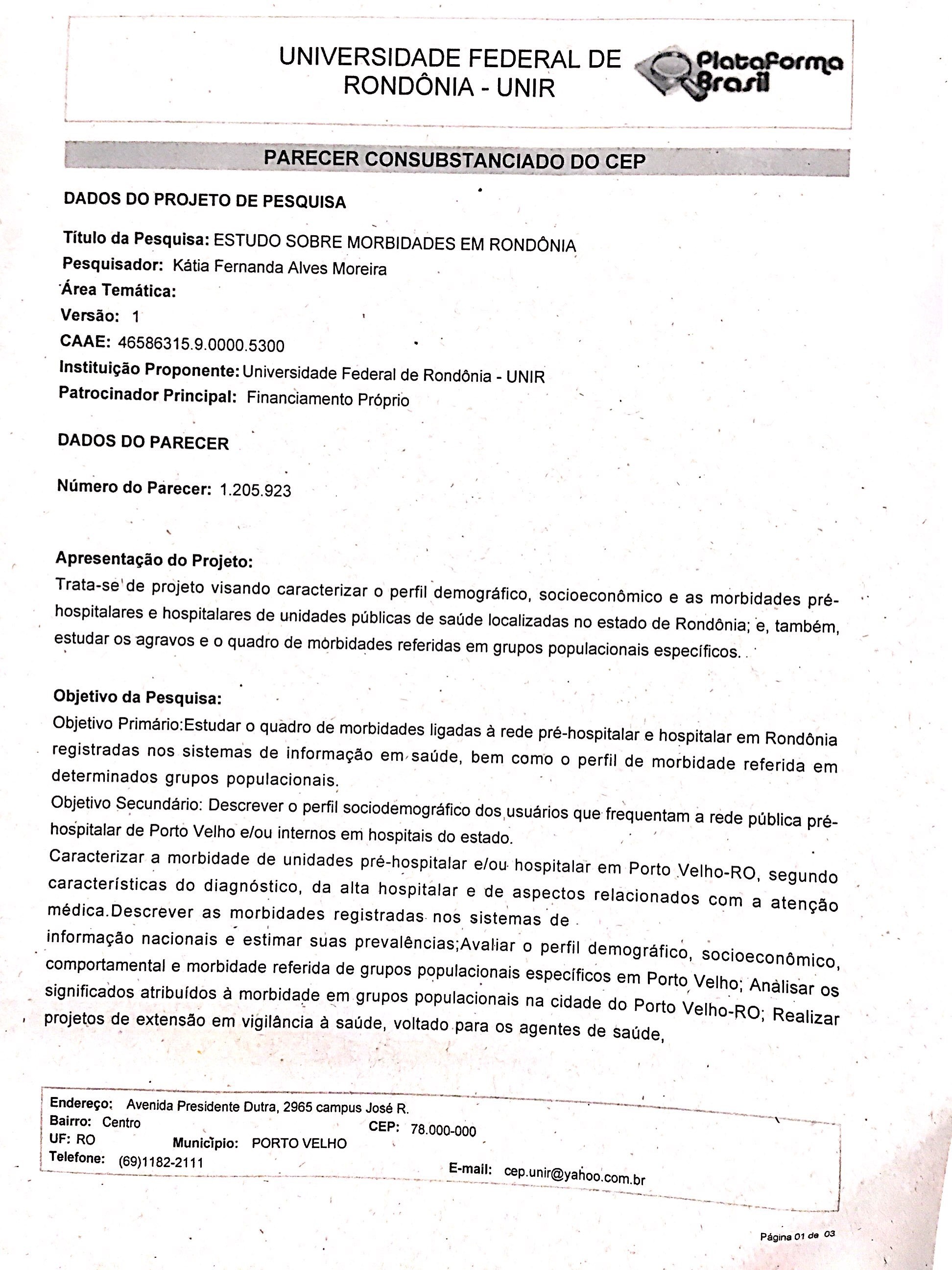 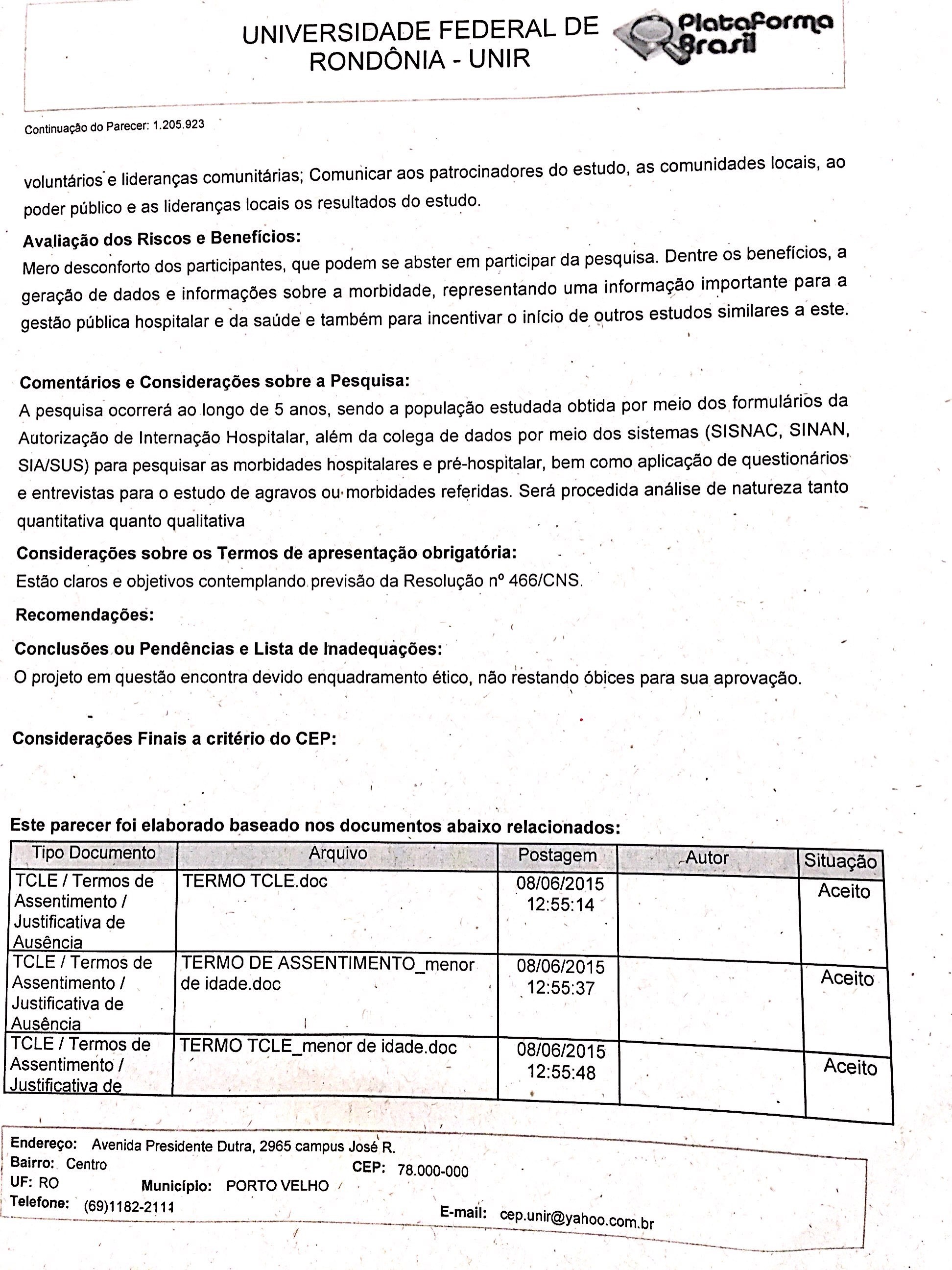 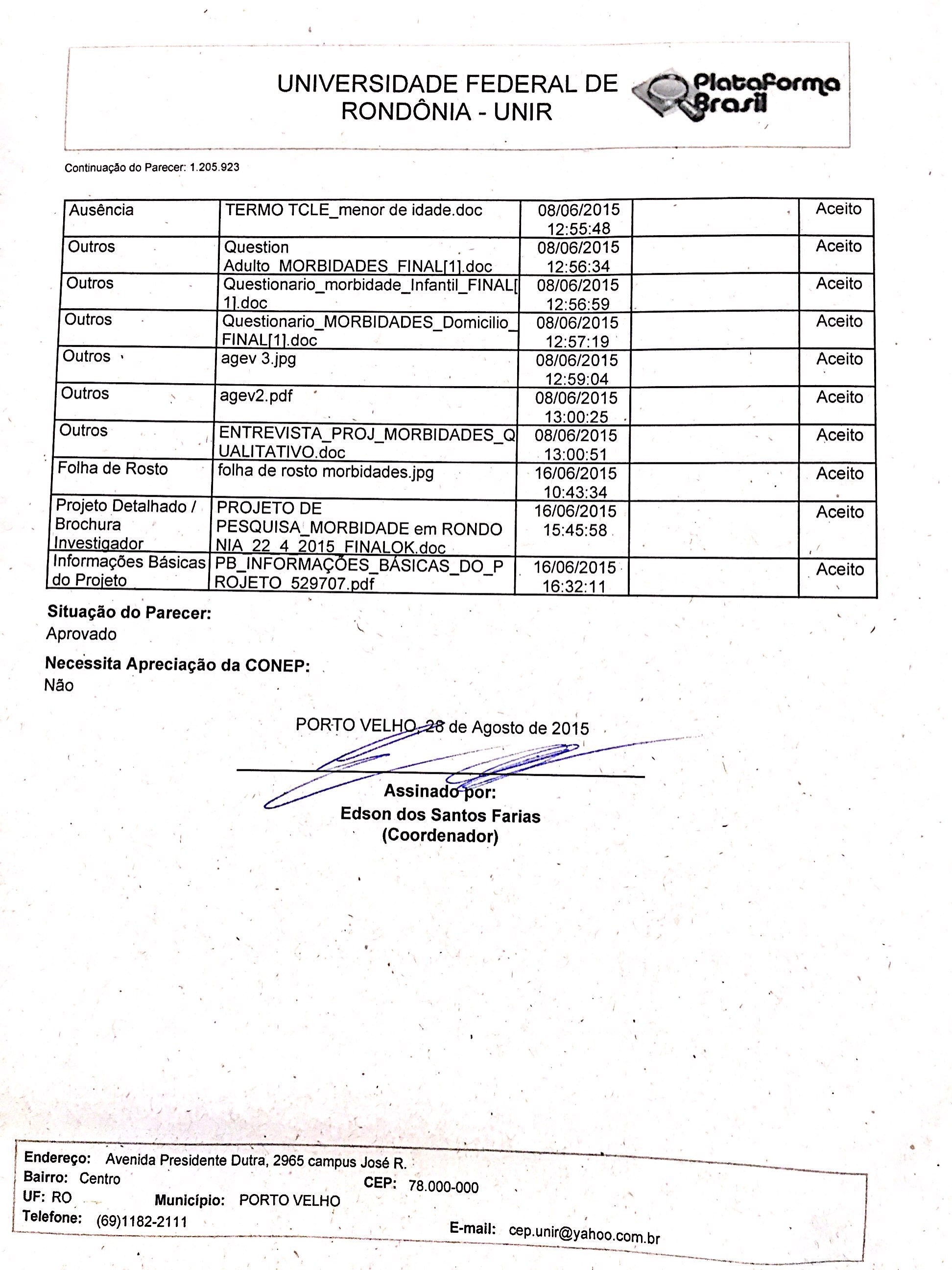 